Účtování fázové a stupňové výrobyFázová výrobaJednotlivé výrobní fáze jsou na sobě nezávisléKaždá výrobní fáze má jako výstup polotovar, výrobek, nedokončenou výrobu Stupňová výrobaNásledující výrobní stupeň nemůže pracovat bez výstupu předcházejícího výrobního stupněMožnosti účtováníMetoda čistých střediskových nákladůMetoda nabalených střediskových nákladů1a. STUPŇOVÁ VÝROBA – ČISTÉ STŘEDISKOVÉ NÁKLADY (ČSN)Účtování metodou čistých střediskových nákladů1. otevření ……………………………………..2. zaúčtování skutečných nákladů3. zaúčtování výkonů středisek4. účtování na skladě + faktura 5. zjištění konečných zůstatků účtů Účtování skutečných nákladů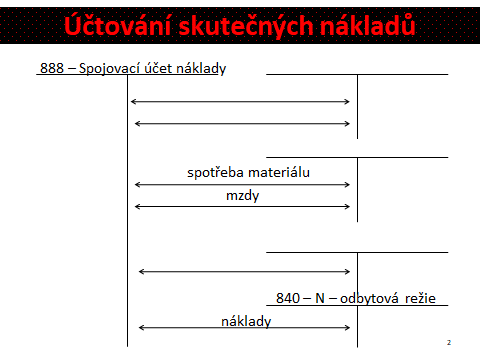 Příklad 1 – Stupňová výroba – čisté střediskové nákladyVysoké Hutě vyrábí surové železo (polotovar) a ocel (výrobek). V účetní jednotce jsou tyto střediska10 – hlavní výroba – surové železo20 – hlavní výroba – ocel 30 – správní režie40 – odbytová režie50 – realizace.Účetní jednotka používá tyto účty810 – Náklady – hlavní výroba – surové železo820 – Náklady – hlavní výroba – ocel830 – Náklady správa840 – Náklady odbyt850 – Náklady realizace 860 – Výrobky – ocel870 – Polotovary – surové železo888 – Spojovací účty nákladů910 – Výnosy hlavní výroba surové železo920 – Výnosy hlavní výroba ocel930 – Výnosy správa940 – Výnosy odbyt950 – Výnosy realizace999 – Spojovací účet výnosůStřediska 30, 40 a 50 jsou pro obě hlavní výroby společné. Skutečné náklady ve středisku 10 byly 600 000 Kč, ve středisku 20 celkem 700 000 Kč. Útvar 30 vykazuje skutečné náklady 100 000 Kč, útvar 40 celkem 120 000 Kč. Předpokládejte nulové počáteční stavy zásoby vlastní výroby. Vnitropodniková cena je stanovena na úrovni vlastních nákladů výroby.2. účtování výkonu středisek 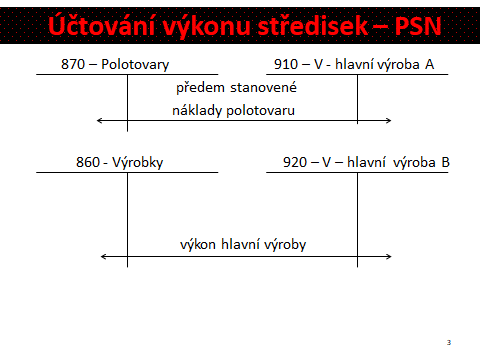 Dochází k produkci a následně k výdeji 50 tun surového železa do dalšího výrobního stupně (1 tuna stojí 4 000 Kč). Výkon střediska hlavní výroba je dle kalkulace oceněn celkem 100 000 Kč, pro středisko správa 105 000 Kč, pro středisko odbyt 125 000 Kč.3. výdej ze skladu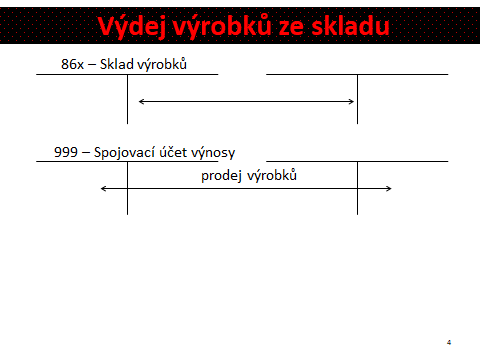 Dochází k výdeji 20 tun oceli. Vnitropodniková cena 1 tuny je 9 000 Kč, prodejní cena je 12 000 Kč. Jak se změní účetní zachycení, bude-li použita metoda nabalených střediskových nákladů?1b. STUPŇOVÁ VÝROBA – NABELENÉ STŘEDISKOVÉ NÁKLADY (NSN)Účtování metodou nabalených střediskových nákladů1. otevření počátečních stavů účtů2. zaúčtování skutečných nákladů3……………………………………………………………….4. účtování na skladě + faktura 5. zjištění konečných zůstatků účtů 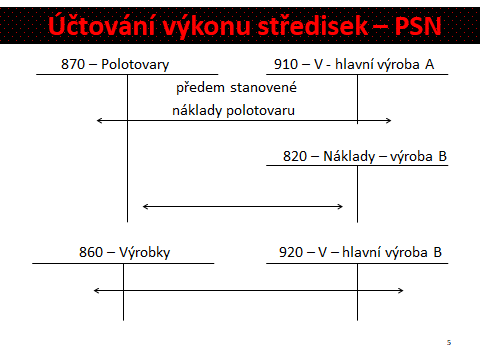 Zadání příkladu – viz příklad 1, body 1 až 4 a 10 až 11 se účtují shodně2a. FÁZOVÁ VÝROBA – ČISTÉ STŘEDISKOVÉ NÁKLADY (ČSN)Účtování metodou čistých střediskových nákladů1. otevření počátečních stavů účtů2. …………………………………………………………..3. zaúčtování výkonů středisek4. účtování na skladě + faktura 5. zjištění konečných zůstatků účtůZaúčtování skutečných nákladů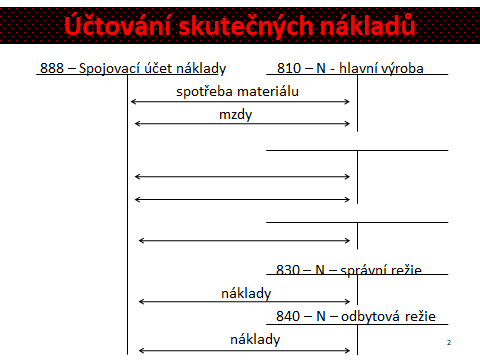 Příklad 2 – Účtování fázové výrobyHračky, s.r.o. mají celkem 2 výrobní haly. První výrobní hala vyrábí hrací dřevěné kostky, druhá výrobní hala krabice, do kterých se tyto kostky následně ve středisku kompletace dávají. Z toho vyplývá následující ekonomické členění účetní jednotky:10 – středisko výroba – kostky11 – středisko výroba – krabice20 – středisko kompletace 30 – středisko správa 40 – středisko odbyt50 – středisko realizace.Pro účtování v 8. a. 9. účtové třídě jsou používány tyto účty.810 – náklady – výroba kostky 811 – náklady – výroba krabice820 – náklady kompletace830 – náklady správa 840 – náklady odbyt850 – náklady realizace 860 – polotovary – kostky861 – polotovary – krabice862 – výrobky 888 – spojovací účet nákladů910 – výnosy – výroba kostky 911 – výnosy – výroba krabice920 – výnosy kompletace930 – výnosy správa940 – výnosy odbyt950 – výnosy realizace999 – spojovací účet výnosůDle sborníku skutečných nákladů má středisko 10 celkové náklady 400 000 Kč, středisko 11 celkem 100 000 Kč, středisko 20 celkem 80 000 Kč, středisko 30 celkem 60 000 Kč, středisko 40 celkem 5 000 Kč. K účtování je použita metoda čistých střediskových nákladů. Zaúčtujte skutečně nastalé náklady účetní jednotky.Zaúčtování výkonů středisek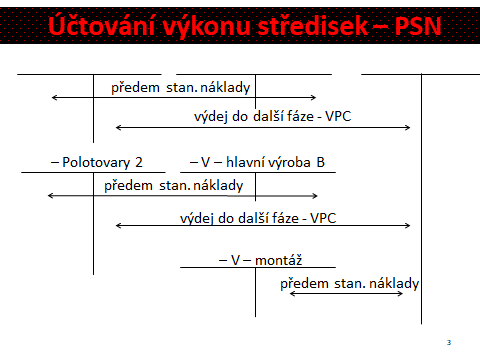 Každá krabice obsahuje celkem 20 kostek. Výrobní hala A vyrobila celkem 100 000 ks kostek a předala na sklad polotovarů (1 kostka 4 Kč), výrobní hala B celkem 5 000 ks krabic a předala na sklad polotovarů (1 krabice 20 Kč). Kompletace 1 krabice = 1 výrobku je oceněna na 25 Kč. Bylo zkompletováno celkem 5 000 ks krabic. Všechny zásoby polotovarů se oceňují na úrovni vlastních nákladů výroby. Zásoby výrobků jsou oceněny na úrovni vlastních nákladů výkonu.Výkon střediska správa je 75 000 Kč, výkon střediska odbyt 2 500 Kč. Výdej výrobků a prodej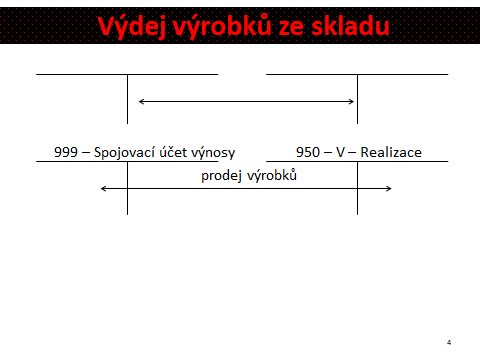 Dochází k výdeji 2 500 ks krabic. Vnitropodniková cena 1 krabice je 140 Kč, prodejní cena je 200 Kč. Jak se změní účetní zachycení, bude-li použita metoda nabalených střediskových nákladů?2b. FÁZOVÁ VÝROBA – NABALENÉ STŘEDISKOVÉ NÁKLADY (NSN)Účtování metodou ………………..střediskových nákladů1. otevření počátečních stavů účtů2. zaúčtování skutečných nákladů3. ………………………………………………4. účtování na skladě + faktura 5. zjištění konečných zůstatků účtů 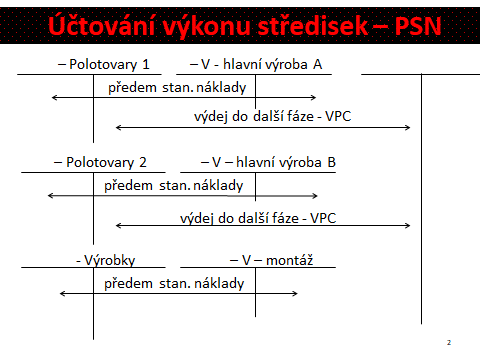 Zadání příkladu – viz příklad č. 2ČísloTextČástkaMDD1.Skutečné náklady – hlavní výroba 102.Skutečné náklady – hlavní výroba 203.Skutečné náklady – správa 4.Skutečné náklady – odbyt ČísloTextČástkaMDD5.Výkon střediska hlavní výroba 106.Výdej surového železa polotovarů ve vnitropodnikové ceně 7.Výkon střediska hlavní výroba 208.Výkon střediska správa 9.Výkon střediska odbyt ČísloTextČástkaMDD10.Výdejka – výdej 20 tun oceli z důvodu prodeje11.FAV za prodej oceli ČísloTextČástkaMDD5.Výkon střediska hlavní výroba 106.Výdej surového železa polotovarů ve vnitropodnikové ceně 7.Výkon střediska hlavní výroba 208.Výkon střediska správa 9.Výkon střediska odbyt ČísloTextČástkaMDD1.Skutečné náklady – hlavní výroba 102.Skutečné náklady – hlavní výroba 113.Skutečné náklady – kompletace 204.Skutečné náklady – správa 5.Skutečné náklady – odbyt ČísloTextČástkaMDD6.Výkon střediska hlavní výroba 107.Výdej kostek ve VPC 8.Výkon střediska hlavní výroba 209.Výdej krabic ve VPC10.Výkon střediska montáž 5 000 x 25 11.Výkon střediska správa 12.Výkon střediska odbyt ČísloTextČástkaMDD13.Výdejka – výdej 2500 ks výrobků 14.FAV za prodej oceli ČísloTextČástkaMDD6.Výkon střediska hlavní výroba 107.Výdej kostek ve VPC 8.Výkon střediska hlavní výroba 209.Výdej krabic ve VPC10.Výkon střediska montáž 5 000 x 12511.Výkon střediska správa 12.Výkon střediska odbyt 